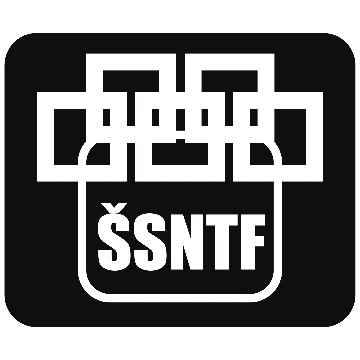 Študentski svet Naravoslovnotehniške fakulteteKANDIDATURAza volitve predstavnikov študentov v ŠS NTF za študijsko leto 2022/23Spodaj podpisani/-a izjavljam, da oddajam kandidaturo za predstavnika študentov v Študentskem svetu Naravoslovnotehniške fakultete (ŠS NTF).Naslovnik: Volilni odbor ŠS NTFAškerčeva 121000 LjubljanaPriloga: Potrdilo o vpisu.Kraj in datum:________________					Podpis:_______________Op: Vložiti do vključno 26.10.2022 v na naslov UL NTF, SKS, Snežniška 5, 1000 Ljubljana, s pripisom »Volitve ŠS – Ne odpiraj«.IME:PRIIMEK:NASLOV BIVALIŠČA:GSM-ŠT.:ŠTUDENTSKA E-POŠTA:ŠTUDIJSKA SMER:LETNIK in STOPNJA:VPISNA ŠT.: